Es de los únicos cuatro estados en los que se revisa un proyecto de leyVeracruz, a la cabeza en armonizaciónde protección de datos personales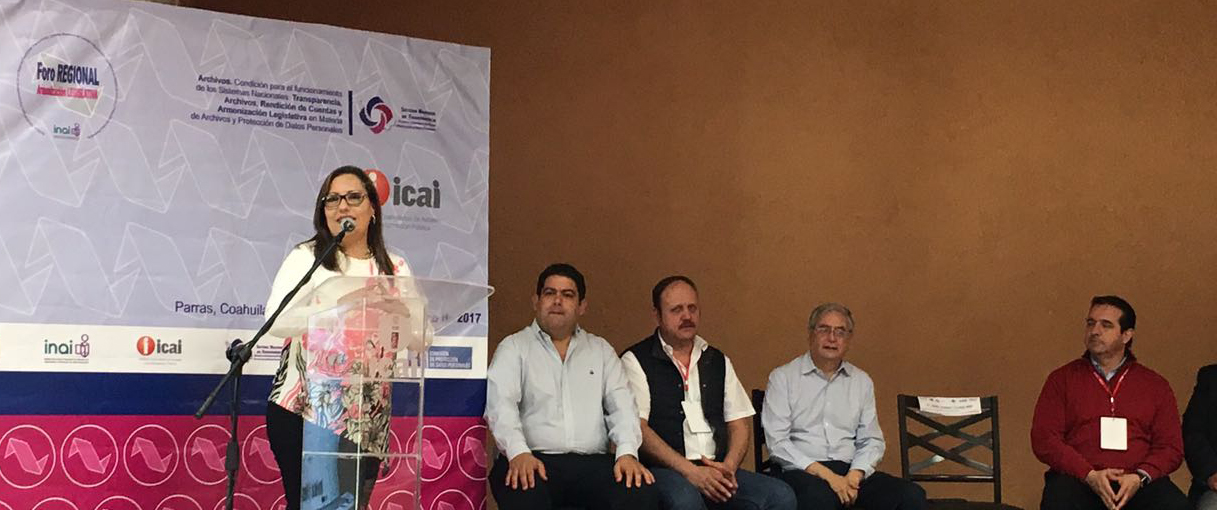 El IVAI es invitado para compartir su experiencia a otros estados de la repúblicaEs reconocida la iniciativa y actitud proactiva del órgano garante Solo once estados contaban con una ley previa, entre ellos VeracruzCiudad de Parras, Coahuila.- 15 de marzo de 2017.- El Instituto Veracruzano de Acceso a la Información y Protección de Datos Personales (IVAI), como uno de los órganos garantes más dinámicos de país, resulta ejemplar para otros estados de la república, por ello este día fue invitado a participar en el Foro regional “Archivo, condición para el funcionamiento de los sistemas nacionales: Transparencia, Archivos y Rendición de Cuentas y Armonización legislativa en materia de Archivos y Protección de Datos Personales”, organizado por el Instituto Coahuilense de Acceso a la Información Pública (ICAI), el Archivo General de la Nación (AGN) y el Sistema Nacional de Transparencia (SNT).Veracruz es uno de los once estados que ya contaban con ley de protección de datos personales por lo que ya tienen un camino avanzado e importante para realizar trabajos de armonización con respecto a los nuevos estándares planteados por la Ley General de Transparencia. El pasado 17 de febrero, el IVAI llevó a cabo la “Jornada por la armonización de protección de datos personales” en el Congreso del Estado de Veracruz donde contó con la participación y análisis de especialistas, comisionados del Instituto Nacional de Transparencia, Acceso a la Información y Protección de Datos Personales (INAI) y de otros estados, así como de diputados de las comisiones relacionadas con el tema. 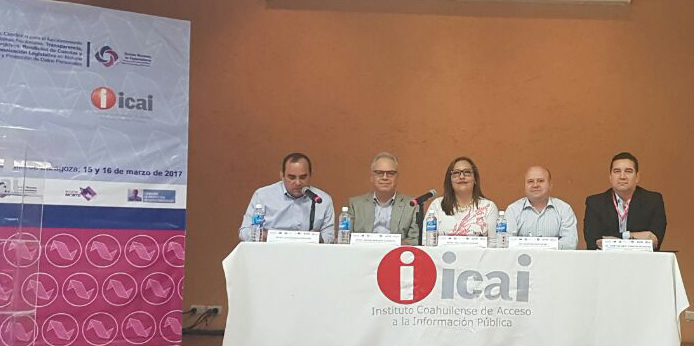 En ese marco, la comisionada presidenta del IVAI, Yolli García Alvarez, hizo entrega a la presidenta de la Mesa Directiva del Congreso de Veracruz, María Elisa Manterola Sainz, una propuesta de ley de protección de datos personales, a fin de que sea revisada y discutida por los grupos parlamentarios y el estado cumpla en tiempo y forma con la armonización a la que le obliga la ley general de la materia y para la que le dio un plazo de seis meses, contados a partir del 26 de enero en que fue publicada en el Diario Oficial de la Federación.En el documento elaborado por el IVAI se incluyeron artículos que garanticen el adecuado manejo y protección de datos personales en casos de desastres naturales y para ir más allá de lo que plasma la Ley General, el Instituto retomó disposiciones que ya contenía la ley de Veracruz, como los casos de historiales clínicos, boletines y listas de acuerdos, ficheros de control de instalaciones y sistemas de video-vigilancia. Por la iniciativa que tuvo el Instituto Veracruzano de Acceso a la Información y Protección de Datos Personales, la entidad se convierte –junto a Jalisco, Zacatecas y Quintana Roo– en una de las cuatro que ya han presentado un proyecto de ley, buscando que sus estados sigan a la vanguardia y se catapulte este tema tan indispensable para el país. 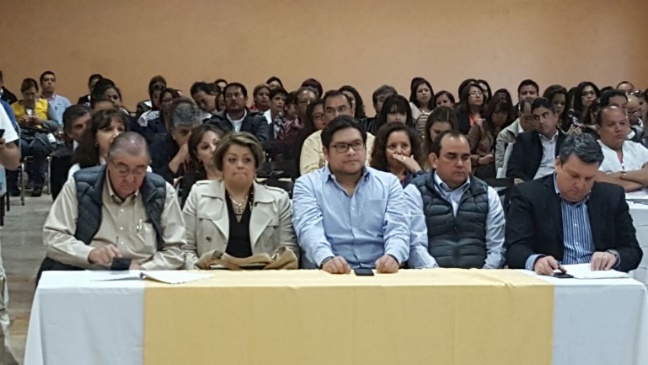 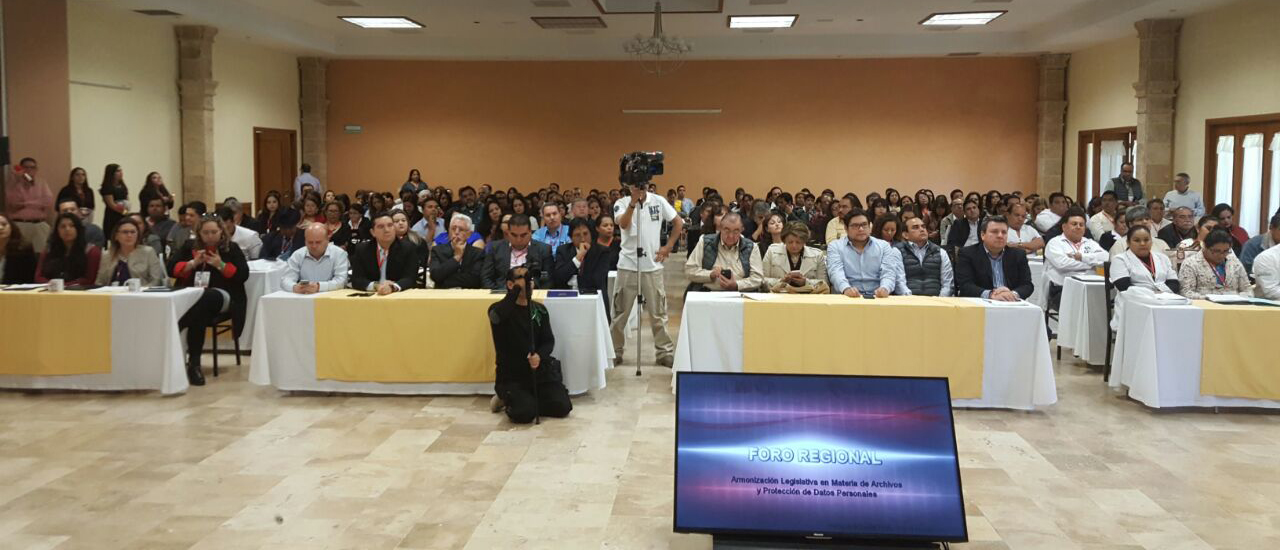 Ante esta experiencia y actitud proactiva, los comisionados del IVAI fueron requeridos para hablar de su proyecto, propuestas e intercambiar posturas sobre cómo debe de ser tratado el tema en los estados, a fin de que en todos se brinden las garantías a las que tienen derecho todas las personas en esta materia. “Creemos una ley que garantice el acceso y ejercicio del derecho de protección de datos personales de la misma forma en todo el país”, enfatizó durante su participación la comisionada Yolli García Alvarez, quien a su vez resaltó el valor de foros donde académicos, diputados, órganos garantes y ciudadanos puedan discutir la creación de leyes que responda a las exigencias sociales.Para el IVAI esta distinción resulta sumamente importante ante el reconocimiento que significa que Veracruz es uno de los estados más adelantados en el impulso a la atención de la protección de datos personales. 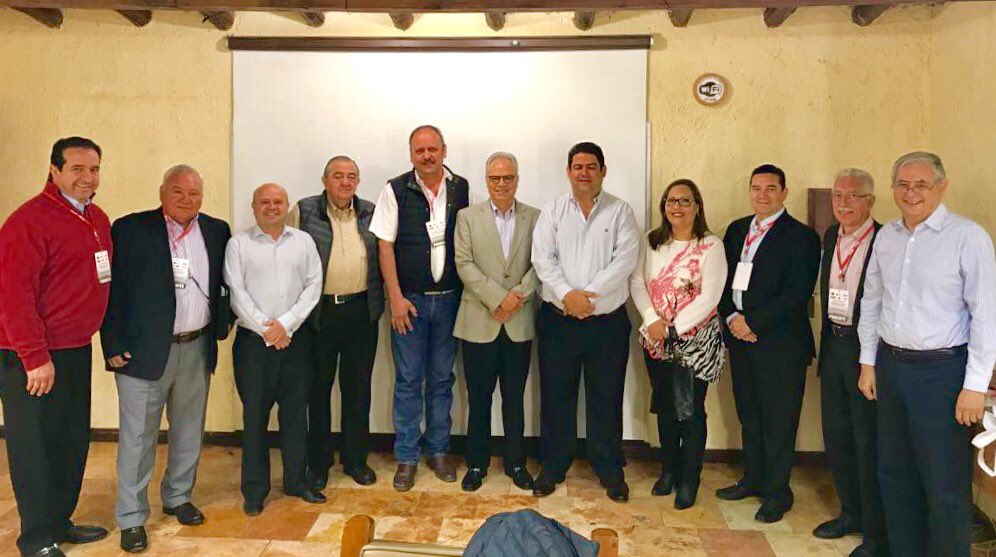 Este evento también se creó con la finalidad de trabajar temas en torno a la armonización en materia de archivos, cuya ley general está también pronta a expedirte y significará nuevos retos y responsabilidades para los sujetos obligados, por lo que participaron comisionados del INAI, Querétaro, Estado de México, Quintana Roo, Sonora y Ciudad de México. Así como especialistas de la Escuela Mexicana de Archivos, la Red Iberoamericana de Archivos de Educación Superior, del Sistema Nacional de Archivos y la Red Nacional de Archivos de Instituciones de Educación Superior.---000---